	MĚSTO ŽATEC	USNESENÍ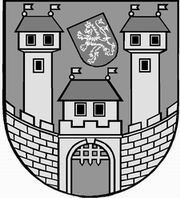 	z 	1	. jednání Rady města Žatce 	konané dne	13.1.2020Usnesení č. 	1   /20	-	33  /20	   1/20	Schválení programu	   2/20	Informace společnosti Žatecká teplárenská, a.s. – Stanovení ceny tepla na 	rok 2020 a Investiční plán na rok 2020	   3/20	Kontrola usnesení	   4/20	Rozpočtové opatření – Investice Nemocnice Žatec, o.p.s. – INV dotace z 	Fondu Ústeckého kraje	   5/20	Metodický pokyn pro příspěvkové organizace zřízené městem	   6/20	Podání žádosti do výzvy č. 7/2019 SFŽP – MŠ Žatec, Otakara Březiny 	2769, okres Louny	   7/20	Podání žádosti do výzvy č. 7/2019 SFŽP – MŠ Žatec, Fügnerova 2051, 	okres Louny	   8/20	Podání žádosti do výzvy č. 7/2019 SFŽP – MŠ Žatec, U Jezu 2903, okres 	Louny	   9/20	Podání žádosti do výzvy č. 7/2019 SFŽP – MŠ Žatec, Bratří Čapků 2775, 	okres Louny	  10/20	Souhlas s čerpáním fondu investic (nezpůsobilé výdaje projektu) – ZŠ 	Žatec, nám. 28. října 1019, okres Louny	  11/20	Podání žádosti o dotaci z rozpočtu Ústeckého kraje	  12/20	Rozpočtová opatření – uvolnění finančních prostředků na investiční akce a 	opravy v roce 2020	  13/20	Informace o investičních akcích odboru rozvoje města v realizaci v roce 	2020	14/20	Výběr zhotovitele stavby: „Plánované opravy komunikací pro rok 2019, 	Žatec“	  15/20	Zahájení výběrového řízení „Revitalizace návsi Záhoří – oprava komunikace“	  16/20	Zahájení výběrového řízení „Propojka cyklostezek úseků č. 4 a č. 5 v Žatci“	  17/20	Podání žádosti o poskytnutí dotace v roce 2020 z podprogramu Rozvoj 	základní a doprovodné infrastruktury cestovního ruchu	  18/20	Dodatek č. 1 ke SoD na zhotovení projektové dokumentace „Polyfunkční a 	spolkové centrum“	  19/20	Dodatek č. 2 k SoD na akci: „Projektová dokumentace na vodovod a 	vodovodní přípojky Trnovany“	  20/20	Určený zastupitel	  21/20	Návrh na změnu ÚP Žatec – úplné znění po změně č. 6 – st. p. č. 1309 a 	část p. p. č. 799/4 k. ú. Žatec	  22/20	Užití znaku města	  23/20	Pacht pozemků v k. ú. Milčeves za účelem zemědělské činnosti	  24/20	Protokol o kontrole – Základní škola Žatec, Komenského alej 749, okres 	Louny	  25/20	Plán veřejnosprávních kontrol v roce 2020	  26/20	Úprava platových výměrů ředitelů příspěvkových organizací zřizovaných 	Městem Žatec	  27/20	Vnitřní předpis č. 1/20 – poskytování cestovních náhrad	  28/20	Odměny za výkon funkce neuvolněných zastupitelů	  29/20	Směrnice o uveřejňování smluv v registru smluv	  30/20	Zpráva o vyřizování petic a stížností za rok 2019	  31/20	Zápis z 9. jednání komise pro výstavbu a regeneraci MPR	  32/20	Zápis z komise pro kulturu a cestovní ruch	  33/20	Program zastupitelstva města	   1/20	Schválení programuRada města Žatce projednala a schvaluje program jednání rady města.									 T:  13.1.2020	O:	p.	HAMOUSOVÁ	   2/20	Informace společnosti Žatecká teplárenská, a.s. – Stanovení ceny tepla 	na rok 2020 a Investiční plán na rok 2020Rada města Žatce v působnosti valné hromady společnosti Žatecká teplárenská, a.s. bere na vědomí informaci o Stanovení předběžné ceny tepla na rok 2020, která byla odsouhlasena na jednání představenstva společnosti dne 29.11.2019.Rada města Žatce v působnosti valné hromady společnosti Žatecká teplárenská, a.s. bere na vědomí informaci o Investičním plánu na rok 2020, který byl odsouhlasen na jednání představenstva společnosti dne 29.11.2019.	T:	13.1.2020	O:	ŽT, a.s.	   3/20	Kontrola usneseníRada města Žatce projednala a bere na vědomí kontrolu usnesení z minulých jednání rady města.									 T:  13.1.2020	O:	p.	ŠMERÁKOVÁ	   4/20	Rozpočtové opatření – Investice Nemocnice Žatec, o.p.s. – INV dotace z 	Fondu Ústeckého krajeRada města Žatce projednala a schvaluje rozpočtové opatření ve výši 6.000.000,00 Kč, a to zapojení účelové investiční dotace do rozpočtu města roku 2019.Účelový znak 00265: účelová investiční dotace z Fondu Ústeckého kraje ve výši 6.000.000,00 Kč, poskytnuta na základě smlouvy a v souladu s usnesením Zastupitelstva Ústeckého kraje ze dne 09.12.2019 Městu Žatec za účelem realizace akce „Plnění základních úkolů obce – rozvoj zdraví (Investice Nemocnice Žatec, o.p.s.).	T:	20.1.2020	O:	p.	SEDLÁKOVÁ	   5/20	Metodický pokyn pro příspěvkové organizace zřízené městemRada města Žatce projednala a schvaluje Metodický pokyn ke vztahům Města Žatce a jeho orgánů k příspěvkovým organizacím zřízených Městem Žatec v předloženém návrhu č. I.	T:	31.1.2020	O:	p.	SEDLÁKOVÁ	   6/20	Podání žádosti do výzvy č. 7/2019 SFŽP – MŠ Žatec, Otakara Březiny 	2769, okres LounyRada města Žatce projednala a souhlasí s podáním žádosti Mateřské školy Žatec, Otakara Březiny 2769, okres Louny do výzvy č. 7/2019 vyhlášené SFŽP „Přírodní zahrady 2019“.Rada města Žatce projednala a souhlasí s technickým zhodnocením majetku (pozemků, budov a infrastruktury) v rámci realizace projektu „Přírodní zahrady 2019“ Mateřské školy Žatec, Otakara Březiny 2769, okres Louny při současném zachování výstupů projektu po dobu udržitelnosti, tj. nejméně v délce 3 let po ukončení realizace.Rada města Žatce doporučuje Zastupitelstvu města Žatce ke schválení zajištění finančních prostředků na projekt „Přírodní zahrady 2019“, a to do výše celkových nákladů 575.100,00 Kč – výše podpory je v maximálním rozsahu 85 % celkových uznatelných nákladů poskytovatele dotace, maximálně však 500.000,00 Kč.Rada města Žatce projednala a doporučuje Zastupitelstvu města Žatce schválit uvolnění finančních prostředků na zajištění povinné finanční spoluúčasti ve výši max. 15 % rozpočtu projektu „Přírodní zahrady 2019“ včetně prostředků na financování případných nezpůsobilých výdajů projektu.	T:	23.1.2020	O:	p.	SEDLÁKOVÁ	   7/20	Podání žádosti do výzvy č. 7/2019 SFŽP – MŠ Žatec, Fügnerova 2051, 	okres LounyRada města Žatce projednala a souhlasí s podáním žádosti Mateřské školy Žatec, Fügnerova 2051, okres Louny do výzvy č. 7/2019 vyhlášené SFŽP „Přírodní zahrady 2019“.Rada města Žatce projednala a souhlasí s technickým zhodnocením majetku (pozemků, budov a infrastruktury) v rámci realizace projektu „Přírodní zahrady 2019“ Mateřské školy Žatec, Fügnerova 2051, okres Louny při současném zachování výstupů projektu po dobu udržitelnosti, tj. nejméně v délce 3 let po ukončení realizace.Rada města Žatce doporučuje Zastupitelstvu města Žatce ke schválení zajištění finančních prostředků na projekt „Přírodní zahrady 2019“, a to do výše celkových nákladů 449.050,00 Kč – výše podpory je v maximálním rozsahu 85 % celkových uznatelných nákladů poskytovatele dotace.Rada města Žatce projednala a doporučuje Zastupitelstvu města Žatce schválit uvolnění finančních prostředků na zajištění povinné finanční spoluúčasti ve výši max. 15 % rozpočtu projektu „Přírodní zahrady 2019“ včetně prostředků na financování případných nezpůsobilých výdajů projektu.	T:	23.1.2020	O:	p.	SEDLÁKOVÁ	   8/20	Podání žádosti do výzvy č. 7/2019 SFŽP – MŠ Žatec, U Jezu 2903, okres 	LounyRada města Žatce projednala a souhlasí s podáním žádosti Mateřské školy Žatec, U Jezu 2903, okres Louny do výzvy č. 7/2019 vyhlášené SFŽP „Přírodní zahrady 2019“.Rada města Žatce projednala a souhlasí s technickým zhodnocením majetku (pozemků, budov a infrastruktury) v rámci realizace projektu „Přírodní zahrady 2019“ Mateřské školy Žatec, U Jezu 2903, okres Louny při současném zachování výstupů projektu po dobu udržitelnosti, tj. nejméně v délce 3 let po ukončení realizace.Rada města Žatce doporučuje Zastupitelstvu města Žatce ke schválení zajištění finančních prostředků na projekt „Přírodní zahrady 2019“, a to do výše celkových nákladů 564.600,00 Kč – výše podpory je v maximálním rozsahu 85 % celkových uznatelných nákladů poskytovatele dotace, maximální však 500.000,00 Kč.Rada města Žatce projednala a doporučuje Zastupitelstvu města Žatce schválit uvolnění finančních prostředků na zajištění povinné finanční spoluúčasti ve výši max. 15 % rozpočtu projektu „Přírodní zahrady 2019“ včetně prostředků na financování případných nezpůsobilých výdajů projektu.	T:	23.1.2020	O:	p.	SEDLÁKOVÁ	   9/20	Podání žádosti do výzvy č. 7/2019 SFŽP – MŠ Žatec, Bratří Čapků 2775, 	okres LounyRada města Žatce projednala a souhlasí s podáním žádosti Mateřské školy Žatec, Bratří Čapků 2775, okres Louny do výzvy č. 7/2019 vyhlášené SFŽP „Přírodní zahrady 2019“.Rada města Žatce projednala a souhlasí s technickým zhodnocením majetku (pozemků, budov a infrastruktury) v rámci realizace projektu „Přírodní zahrady 2019“ Mateřské školy Žatec, Bratří Čapků 2775, okres Louny při současném zachování výstupů projektu po dobu udržitelnosti, tj. nejméně v délce 3 let po ukončení realizace.Rada města Žatce doporučuje Zastupitelstvu města Žatce ke schválení zajištění finančních prostředků na projekt „Přírodní zahrady 2019“, a to do výše celkových nákladů 575.000,00 Kč – výše podpory je v maximálním rozsahu 85 % celkových uznatelných nákladů poskytovatele dotace, maximálně však 500.000,00 Kč.Rada města Žatce projednala a doporučuje Zastupitelstvu města Žatce schválit uvolnění finančních prostředků na zajištění povinné finanční spoluúčasti ve výši max. 15 % rozpočtu projektu „Přírodní zahrady 2019“ včetně prostředků na financování případných nezpůsobilých výdajů projektu.	T:	23.1.2020	O:	p.	SEDLÁKOVÁ	  10/20	Souhlas s čerpáním fondu investic (nezpůsobilé výdaje projektu) – ZŠ 	Žatec, nám. 28. října 1019, okres LounyRada města Žatce projednala žádost ředitelky Základní školy Žatec, nám. 28. října 1019, okres Louny a v návaznosti na usnesení Rady města Žatce č. 880/19 ze dne 02.12.2019 souhlasí s čerpáním fondu investic organizace v roce 2019 ve výši 48.266,73 Kč, a to na financování části zvýšených nezpůsobilých výdajů při realizaci projektu Přírodní vědy názorně, reg. č. CZ.06.4.59/0.0/16_075/0008567.	T:	15.1.2020	O:	p.	SEDLÁKOVÁ	  11/20	Podání žádosti o dotaci z rozpočtu Ústeckého krajeRada města Žatce schvaluje podání žádosti o dotaci na projekt „Bezpečný strážník“ z Programu 2020 pro poskytování dotací z rozpočtu Ústeckého kraje a závazek spolufinancování projektu v minimální výši 10 % z celkových uznatelných nákladů projektu.	T:	31.1.2020	O:	p.	SOLAR	  12/20	Rozpočtová opatření – uvolnění finančních prostředků na investiční akce	 a opravy v roce 2020Rada města Žatce doporučuje Zastupitelstvu města Žatce schválit rozpočtová opatření v celkové výši 27.100.000,00 Kč – uvolnění finančních prostředků z investičního fondu na financování akcí schválených usnesením č. 229/19 ze dne 12.12.2019 „Investiční plán města Žatce na rok 2020“ v tomto znění:Výdaje: 741-6171-6901               - 27.100.000,00 Kč (IF)Výdaje: 710-2212-6121 org. 637      + 10.000.000,00 Kč (ul. Politických vězňů - I. etapa)Výdaje: 710-2212-5171 org. 715      +  8.000.000,00 Kč (ul. Svatováclavská)Výdaje: 710-2219-6121 org. 760      +  2.000.000,00 Kč (parkoviště M. M. Černobýla)Výdaje: 710-2212-5171 org. 7713     +  6.000.000,00 Kč (sídliště JIH)Výdaje: 710-2219-6121 org. 7166     +    500.000,00 Kč (PD – cyklostezka úsek č. 6)Výdaje: 739-2321-6121 org. 684      +    600.000,00 Kč (PD – odkanalizování Bezděkova).	T:	23.1.2020	O:	p.	MAZÁNKOVÁ, SEDLÁKOVÁ	  13/20	Informace o investičních akcích odboru rozvoje města v realizaci v roce 	2020Rada města Žatce bere na vědomí aktuální přehled investičních akcí odboru rozvoje města Žatce k 06.01.2020.									 T:  13.1.2020	O:	p.	MAZÁNKOVÁ	  14/20	Výběr zhotovitele stavby: „Plánované opravy komunikací pro rok 2019, 	Žatec“Rada města Žatce projednala a schvaluje zprávu o hodnocení nabídek ze dne 18.12.2019 nazhotovitele stavby „Plánované opravy komunikací pro rok 2019, Žatec“ a v souladu se zněním zákona č. 134/2016 Sb., o zadávání veřejných rozhodla o výběru nabídky s nejnižší nabídkovou cenou uchazeče HERKUL a.s., Průmyslová 228, 435 21 Obrnice, IČ: 25004638.Rada města Žatce schvaluje výsledek hodnocení a posouzení nabídek stanovené hodnotící komisí.Rada města Žatce ukládá starostce města Žatce podepsat smlouvu o dílo s vítězným uchazečem.	T:	31.1.2020	O:	p.	MAZÁNKOVÁ	  15/20	Zahájení výběrového řízení „Revitalizace návsi Záhoří – oprava 	komunikace“Rada města Žatce schvaluje zahájení výběrového řízení a výzvu k podání nabídek na veřejnou zakázku malého rozsahu na stavební práce na zhotovitele stavby „Revitalizace návsi Záhoří – oprava komunikace“.Rada města Žatce schvaluje návrh SoD k předmětné veřejné zakázce.Rada města Žatce schvaluje členy hodnotící komise, která zároveň plní funkci komise pro otevírání obálek.	T:	17.1.2020	O:	p.	MAZÁNKOVÁ	  16/20	Zahájení výběrového řízení „Propojka cyklostezek úseků č. 4 a č. 5 v 	Žatci“Rada města Žatce schvaluje zahájení výběrového řízení a výzvu k podání nabídek na zjednodušené podlimitní řízení na stavební práce, zadané v souladu se zněním zákona č. 134/2016 Sb., o zadávání veřejných zakázek na zhotovitele stavby „Propojka cyklostezek úseků č. 4 a č. 5 v Žatci“.Rada města Žatce schvaluje návrh SoD k předmětné veřejné zakázce.Rada města Žatce schvaluje členy hodnotící komise, která zároveň plní funkci komise pro otevírání obálek.	T:	20.1.2020	O:	p.	MAZÁNKOVÁ	  17/20	Podání žádosti o poskytnutí dotace v roce 2020 z podprogramu Rozvoj 	základní a doprovodné infrastruktury cestovního ruchuRada města Žatce doporučuje Zastupitelstvu města Žatce schválit podání projektové žádosti „Doplnění mobiliáře cyklostezky v Žatci“ z programu Ministerstva pro místní rozvoj České republiky, číslo výzvy 1/2020/117D72100 – podprogram Rozvoj základní a doprovodné infrastruktury cestovního ruchu.Rada města Žatec doporučuje Zastupitelstvu města Žatce schválit zajištění předfinancování projektu „Doplnění mobiliáře cyklostezky v Žatci“ z programu Ministerstva pro místní rozvoj České republiky, a zároveň zajištění financování projektu, tzn. zajištění spolufinancování obce ve výši minimálně 50 % celkových způsobilých výdajů projektu a zajištění financování nezpůsobilých výdajů projektu.	T:	23.1.2020	O:	p.	MAZÁNKOVÁ	  18/20	Dodatek č. 1 ke SoD na zhotovení projektové dokumentace „Polyfunkční	 a spolkové centrum“Rada města Žatce projednala a schvaluje Dodatek č. 1 ke Smlouvě o dílo ze dne 17.07.2019na zhotovení projektové dokumentace pro provedení stavby „Polyfunkční a spolkové centrum – Regionální technologické centrum robotiky v objektu Kláštera kapucínů v Žatci“ – prodloužení termínu dokončení projektové dokumentace včetně rozpočtu do 29.02.2020.Rada města Žatce současně ukládá starostce města Dodatek č. 1 podepsat.	T:	27.1.2020	O:	p.	MAZÁNKOVÁ	  19/20	Dodatek č. 2 k SoD na akci: „Projektová dokumentace na vodovod a 	vodovodní přípojky Trnovany“Rada města Žatce projednala a schvaluje Dodatek č. 2 na akci „Projektová dokumentace na vodovod a vodovodní přípojky Trnovany“. Rada města Žatce ukládá starostce města Žatce podepsat Dodatek č. 2 na akci „Projektová dokumentace na vodovod a vodovodní přípojky Trnovany“.Rada města Žatce projednala a schvaluje rozpočtové opatření v celkové výši 97.000,00 Kč,a to uvolnění finančních prostředků z investičního fondu na dofinancování realizace akce „Projektová dokumentace na vodovod a vodovodní přípojky Trnovany“.Výdaje: 741-6171-6901               - 97.000,00 Kč (IF)Výdaje: 739-2310-6121, org. 731     + 40.000,00 Kč (PD vodovod Trnovany)Výdaje: 739-2310-5166, org. 731     + 57.000,00 Kč (PD přípojky Trnovany).	T:	21.1.2020	O:	p.	MAZÁNKOVÁ, SEDLÁKOVÁ	  20/20	Určený zastupitelRada města Žatce projednala a doporučuje Zastupitelstvu města Žatce do konce volebního období určit zastupitele p. Jaroslava Špičku pro spolupráci s pořizovatelem na činnosti týkající se Územního plánu Žatec.									 T:  23.1.2020	O:	p.	TRÁVNÍČEK	  21/20	Návrh na změnu ÚP Žatec – úplné znění po změně č. 6 – st. p. č. 1309 a 	část p. p. č. 799/4 k. ú. ŽatecRada města Žatce posoudila předložený návrh na změnu Územního plánu Žatec – úplné znění po změně č. 6 – změna využití pozemků st. p. č. 1309 a část p. p. č. 799/4 k. ú. Žatec a upřednostňuje variantu b) pro posouzení žádosti Zastupitelstvem města Žatce.	T:	23.1.2020	O:	p.	TRÁVNÍČEK	  22/20	Užití znaku městaRada města Žatce projednala použití městského znaku do knihy o historii 4. brigády rychlého nasazení a v souladu s § 102, odst. 3, zákona č. 128/2000 Sb., o obcích, v platném znění, užití znaku schvaluje.	T:	15.1.2020	O:	p.	SCHELLOVÁ	  23/20	Pacht pozemků v k. ú. Milčeves za účelem zemědělské činnostiRada města Žatce schvaluje skončení pachtu pozemků p. p. č. 103/40 orná půda o výměře 1.801 m2, p. p. č. 103/41 orná půda o výměře 1.077 m2, p. p. č. 103/42 orná půda o výměře 926 m2, p. p. č. 103/43 orná půda o výměře 842 m2, p. p. č. 103/44 orná půda o výměře 956 m2, p. p. č. 103/45 orná půda o výměře 855 m2, p. p. č. 103/46 orná půda o výměře 801 m2 a p. p. č. 103/47 orná půda o výměře 896 m2 v k. ú. Milčeves dohodou k 31.01.2020, pachtýř Ing. Jan Bartoš, IČO: 709340061 a dále schvaluje pacht pozemků p. p. č. 103/40 orná půda o výměře 1.801 m2, p. p. č. 103/41 orná půda o výměře 1.077 m2, p. p. č. 103/42 orná půda o výměře 926 m2, p. p. č. 103/43 orná půda o výměře 842 m2, p. p. č. 103/44 orná půda o výměře 956 m2, p. p. č. 103/45 orná půda o výměře 855 m2, p. p. č. 103/46 orná půda o výměře 801 m2 a p. p. č. 103/47 orná půda o výměře 896 m2 a p. p. č. 179/12 orná půda o výměře 5.877 m2 vše v k. ú. Milčeves p. Leoši Šťastnému, IČO: 42106800, k zemědělské činnosti, na dobu určitou do 01.10.2025, za roční pachtovné ve výši 7.195,00 Kč s právem zvýšit pachtovné o míru roční inflace na základě oficiálních údajů.	T:	31.1.2020	O:	p.	DONÍNOVÁ	  24/20	Protokol o kontrole – Základní škola Žatec, Komenského alej 749, okres 	LounyRada města Žatce bere na vědomí protokol o kontrole na místě u příspěvkové organizace Základní škola Žatec, Komenského alej 749, okres Louny a ukládá řediteli splnit doporučení uvedené v protokolu.									 T:  13.1.2020	O:	p.	SEDLÁKOVÁ	  25/20	Plán veřejnosprávních kontrol v roce 2020Rada města Žatce projednala a schvaluje aktualizovaný plán veřejnosprávních kontrol na místě na rok 2020, včetně mimořádných veřejnosprávních kontrol na místě.									 T:  13.1.2020								 O:  p.	HAMOUSOVÁ	  26/20	Úprava platových výměrů ředitelů příspěvkových organizací zřizovaných 	Městem ŽatecRada města Žatce projednala a schvaluje úpravu platů ředitelů příspěvkových organizací zřizovaných Městem Žatec s účinností od 01.01.2020 v souladu s platnou právní legislativou a Metodickým pokynem ke vztahům Města Žatec a jeho orgánů k PO zřízených Městem Žatec. Dále rada města schvaluje navýšení mzdy ředitele organizace Městské lesy Žatec s účinností od 01.01.2020.									 T:  13.1.2020	O:	p.	ČERNÁ¨	  27/20	Vnitřní předpis č. 1/20 – poskytování cestovních náhradRada města Žatce projednala a schvaluje Vnitřní předpis č. 1/20, kterým se upřesňují podmínky při poskytování cestovních náhrad s účinností od 01.01.2020.									 T:  13.1.2020	O:	p.	ŠMERÁKOVÁ	  28/20	Odměny za výkon funkce neuvolněných zastupitelůRada města Žatce projednala a doporučuje Zastupitelstvu města Žatce v souladu s ustanovením § 84 odst. 2 písm. n) zákona č. 128/2000 Sb., o obcích a nařízení vlády č. 338/2019 Sb., kterým se mění nařízení vlády č. 318/2017 Sb. o výši odměn členů zastupitelstev územních samosprávních celků stanovit, výši měsíčních odměn a příplatků za výkon funkce neuvolněných zastupitelů v předloženém návrhu s účinností od 01.02.2020 ve zvolené variantě.	T:	23.1.2020	O:	p.	ČERNÁ	  29/20	Směrnice o uveřejňování smluv v registru smluvRada města Žatce projednala a schvaluje Směrnici o uveřejňování smluv v registru smluv a zároveň pověřuje starostku Města Žatec k podpisu „Smlouvy o vypořádání závazků“ a „Dohody o vypořádání bezdůvodného obohacení“ při nápravě chybného uveřejnění smluv.	T:	13.1.2020	O:	p.	ŠMERÁKOVÁ	  30/20	Zpráva o vyřizování petic a stížností za rok 2019Rada města Žatce bere na vědomí zprávu o vyřizování petic a stížností za rok 2019 v souladu s čl. 16, odst. 3 Pravidel pro přijímání a vyřizování petic a stížností.									 T:  13.1.2020	O:	p.	ŠMERÁKOVÁ	  31/20	Zápis z 9. jednání komise pro výstavbu a regeneraci MPRRada města Žatce projednala a bere na vědomí zápis z 9. jednání komise pro výstavbu a regeneraci MPR, konané dne 04.12.2019.									 T:  13.1.2020	O:	p.	ŠPIČKA	  32/20	Zápis z komise pro kulturu a cestovní ruchRada města Žatce bere na vědomí zápisy z komise pro kulturu a cestovní ruch konané ve dnech 12.11.2019 a 11.12.2019.									 T:  13.1.2020	O:	p.	ŠPIČKA	  33/20	Program zastupitelstva městaRada města Žatce bere na vědomí program jednání zastupitelstva města, konaného dne 23.01.2020 od 17:30 hodin (mimo stálé body programu):- Prodej pozemku p. p. č. 4614/83 pro výstavbu RD v lokalitě Pod kamenným vrškem, Žatec – 3. etapa- Prodej pozemku p. p. č. 4614/88 pro výstavbu RD v lokalitě Pod kamenným vrškem, Žatec – 3. etapa- Prodej části pozemku p. p. č. 820/10, dle GP p. p. č. 820/12 v k. ú. Žatec- Žádost o prodej pozemků v k. ú. Žatec- Podání žádosti do výzvy č. 7/2019 SFŽP – MŠ Žatec, Otakara Březiny 2769, okres Louny- Podání žádosti do výzvy č. 7/2019 SFŽP – MŠ Žatec, Fügnerova 2051, okres Louny- Podání žádosti do výzvy č. 7/2019 SFŽP – MŠ Žatec, U Jezu 2903, okres Louny- Podání žádosti do výzvy č. 7/2019 SFŽP – MŠ Žatec, Bratří Čapků 2775, okres Louny- Rozpočtová opatření – uvolnění finančních prostředků na investiční akce a opravy v roce 2020- Podání žádosti o poskytnutí dotace v roce 2020 z podprogramu Rozvoj základní a doprovodné infrastruktury cestovního ruchu na projekt „Doplnění mobiliáře cyklostezky v Žatci“- Informace k podání žádosti o poskytnutí podpory v rámci Národního programu Životní prostředí – „Trnovany – vodovod“- Určený zastupitel- Návrh na změnu ÚP Žatec – úplné znění po změně č. 6 – p. p. č. 884/1 a 888/1 k. ú. Žatec- Návrh na změnu ÚP Žatec – úplné znění po změně č. 6 – p. p. č. 1109/35, 1109/36, 1109/37 a 1109/38 k. ú. Žatec- Návrh na změnu ÚP Žatec – úplné znění po změně č. 6 – st. p. č. 1309 a část p. p. č. 799/4 k. ú. Žatec- Návrh na změnu ÚP Žatec – úplné znění po změně č. 6 – části p. p. č. 4646/6, 4646/21, 4646/22, 4646/26, 4646/27, 4646/29 k. ú. Žatec- Návrh na změnu ÚP Žatec – úplné znění po změně č. 6 – části p. p. č. 6813/1, 6813/8, 6813/9, st. p. č. 5626 a 5627 k. ú. Žatec- Návrh na změnu ÚP Žatec – úplné znění po změně č. 6 – část p. p. č. 386/24 k. ú. Bezděkov u Žatce- Odměny za výkon funkce neuvolněných zastupitelů- Zápis z jednání kontrolního výboru.	T:	23.1.2020	O:	p.	HAMOUSOVÁ	 Starostka	Místostarosta	 Mgr. Zdeňka Hamousová v. r.	Ing. Radim Laibl v.r.Za správnost vyhotovení: Pavlína KloučkováUpravená verze dokumentu z důvodu dodržení přiměřenosti rozsahu zveřejňovaných osobních údajů podle zákona č. 110/2019 Sb., o zpracování osobních údajů.hlasůHamousováLaiblŠpičkaAntoniFrýbaPintrŠtrosspro6////omluven//proti-zdržel se-hlasůHamousováLaiblŠpičkaAntoniFrýbaPintrŠtrosspro6////omluven//proti-zdržel se-hlasůHamousováLaiblŠpičkaAntoniFrýbaPintrŠtrosspro6////omluven//proti-zdržel se-hlasůHamousováLaiblŠpičkaAntoniFrýbaPintrŠtrosspro6////omluven//proti-zdržel se-hlasůHamousováLaiblŠpičkaAntoniFrýbaPintrŠtrosspro6////omluven//proti-zdržel se-hlasůHamousováLaiblŠpičkaAntoniFrýbaPintrŠtrosspro6////omluven//proti-zdržel se-hlasůHamousováLaiblŠpičkaAntoniFrýbaPintrŠtrosspro6////omluven//proti-zdržel se-hlasůHamousováLaiblŠpičkaAntoniFrýbaPintrŠtrosspro6////omluven//proti-zdržel se-hlasůHamousováLaiblŠpičkaAntoniFrýbaPintrŠtrosspro6////omluven//proti-zdržel se-hlasůHamousováLaiblŠpičkaAntoniFrýbaPintrŠtrosspro6////omluven//proti-zdržel se-hlasůHamousováLaiblŠpičkaAntoniFrýbaPintrŠtrosspro6////omluven//proti-zdržel se-hlasůHamousováLaiblŠpičkaAntoniFrýbaPintrŠtrosspro5//nepřítomen/omluven//proti-zdržel se-hlasůHamousováLaiblŠpičkaAntoniFrýbaPintrŠtrosspro6////omluven//proti-zdržel se-hlasůHamousováLaiblŠpičkaAntoniFrýbaPintrŠtrosspro6////omluven//proti-zdržel se-hlasůHamousováLaiblŠpičkaAntoniFrýbaPintrŠtrosspro6////omluven//proti-zdržel se-hlasůHamousováLaiblŠpičkaAntoniFrýbaPintrŠtrosspro6////omluven//proti-zdržel se-hlasůHamousováLaiblŠpičkaAntoniFrýbaPintrŠtrosspro6////omluven//proti-zdržel se-hlasůHamousováLaiblŠpičkaAntoniFrýbaPintrŠtrosspro6////omluven//proti-zdržel se-hlasůHamousováLaiblŠpičkaAntoniFrýbaPintrŠtrosspro6////omluven//proti-zdržel se-hlasůHamousováLaiblŠpičkaAntoniFrýbaPintrŠtrosspro5///omluven//proti-zdržel se1/hlasůHamousováLaiblŠpičkaAntoniFrýbaPintrŠtrosspro6////omluven//proti-zdržel se-hlasůHamousováLaiblŠpičkaAntoniFrýbaPintrŠtrosspro6////omluven//proti-zdržel se-hlasůHamousováLaiblŠpičkaAntoniFrýbaPintrŠtrosspro6////omluven//proti-zdržel se-hlasůHamousováLaiblŠpičkaAntoniFrýbaPintrŠtrosspro5////omluven/nepřítomenproti-zdržel se-hlasůHamousováLaiblŠpičkaAntoniFrýbaPintrŠtrosspro5/nepřítomen//omluven//proti-zdržel se-hlasůHamousováLaiblŠpičkaAntoniFrýbaPintrŠtrosspro5/nepřítomen//omluven//proti-zdržel se-hlasůHamousováLaiblŠpičkaAntoniFrýbaPintrŠtrosspro5/nepřítomen//omluven//proti-zdržel se-Výše stanovená v závislosti na počtu obyvatel Neuvolněný člen zastupitelstvaNeuvolněný člen zastupitelstvaNeuvolněný člen zastupitelstvaNeuvolněný člen zastupitelstvaod 10.001 do 20.000člen rady města předseda výboru ZM, komise RM, zvláštního orgánu člen výboru ZM, komise RM, zvláštního orgánu člen zastupitelstvaMaximální výše odměny – Varianta A nárůst o 10 %9.413 Kč4.707 Kč3.923 Kč2.353 KčhlasůHamousováLaiblŠpičkaAntoniFrýbaPintrŠtrosspro5///omluven//proti-zdržel se1/hlasůHamousováLaiblŠpičkaAntoniFrýbaPintrŠtrosspro6////omluven//proti-zdržel se-hlasůHamousováLaiblŠpičkaAntoniFrýbaPintrŠtrosspro6////omluven//proti-zdržel se-hlasůHamousováLaiblŠpičkaAntoniFrýbaPintrŠtrosspro6////omluven//proti-zdržel se-hlasůHamousováLaiblŠpičkaAntoniFrýbaPintrŠtrosspro6////omluven//proti-zdržel se-hlasůHamousováLaiblŠpičkaAntoniFrýbaPintrŠtrosspro6////omluven//proti-zdržel se-